HOW TO REGISTER AS VOLUNTEERGo to the menu Register as Volunteer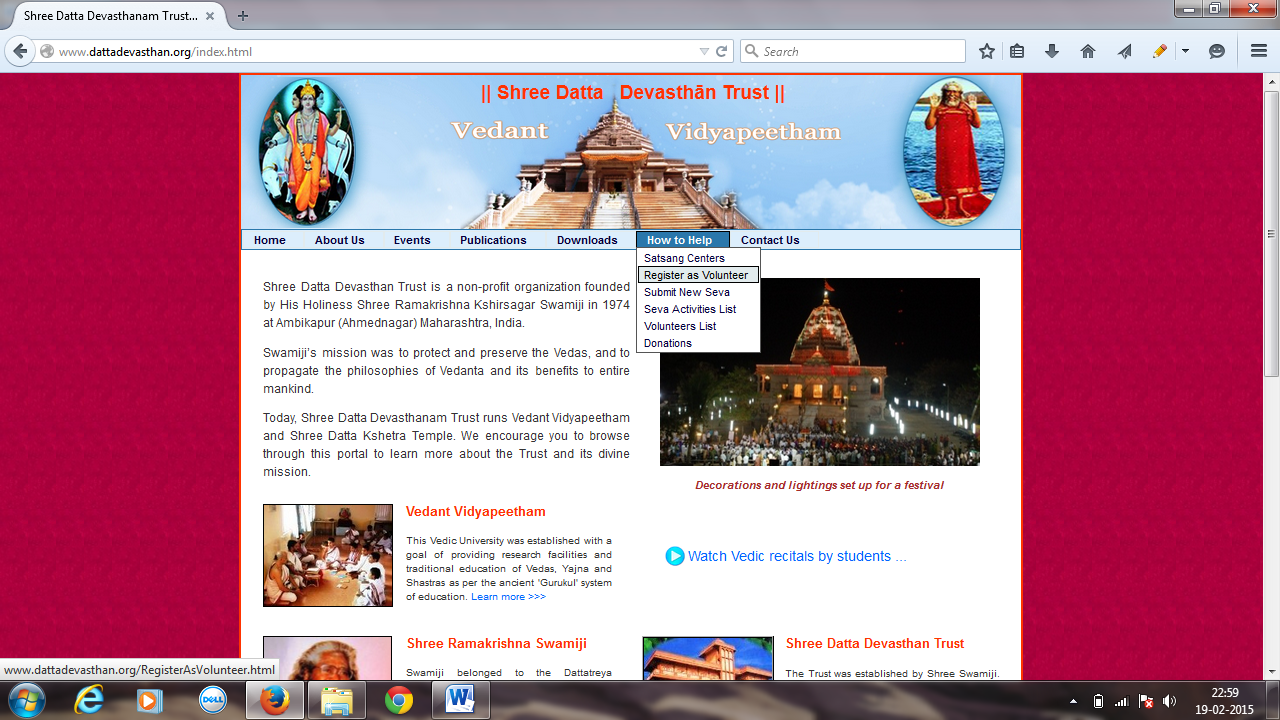 Fill up the form as given below and click on Submit. By doing so you will receive notification anytime a new seva is posted online. Check your spam / junk folder regularly to check the emails. If you are receiving emails in the spam / junk folder, add the email address from which you have received the email to your address book. Once you do that, you will start receiving the emails in your main inbox instead of spam / junk folder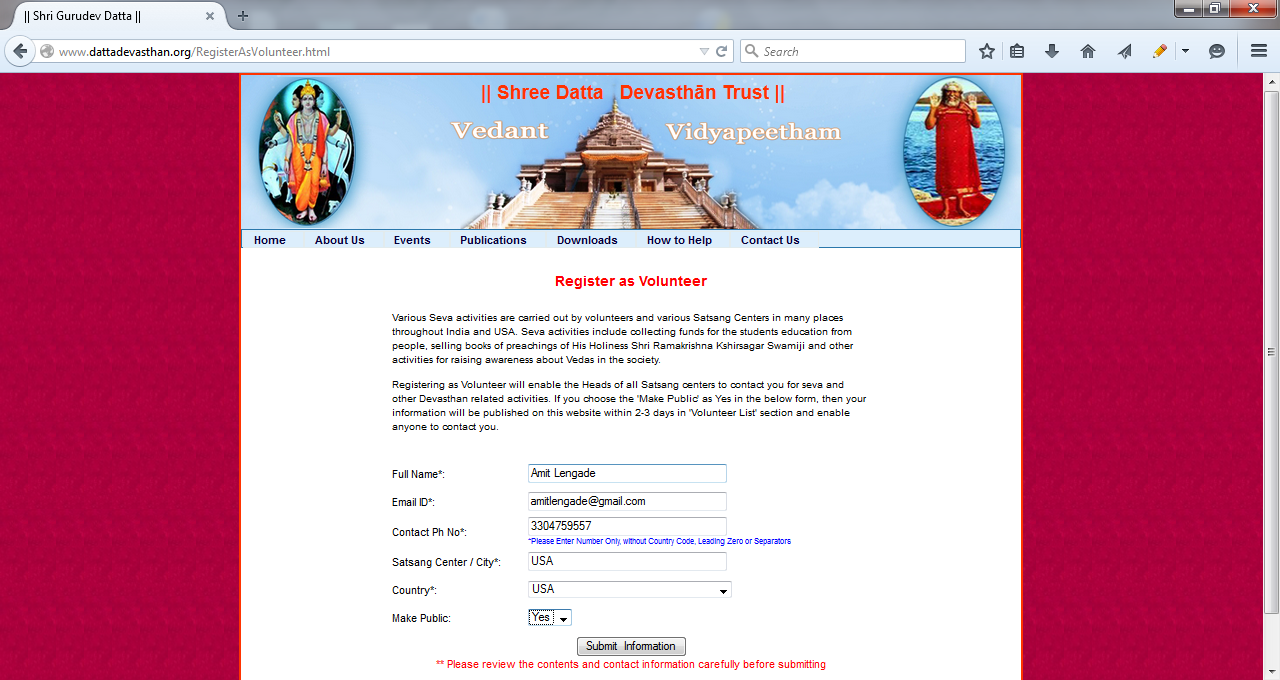 After submitting you will see the following screen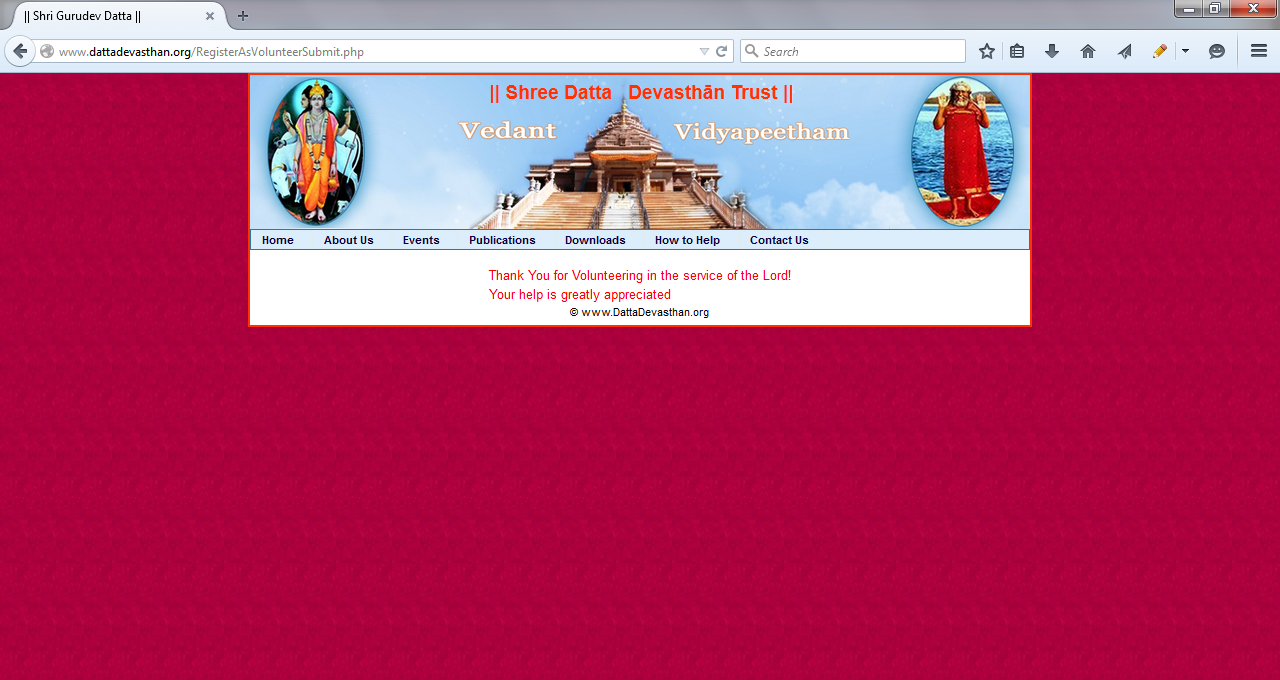 After 2-3 days you can view your name in the Volunteer list as given below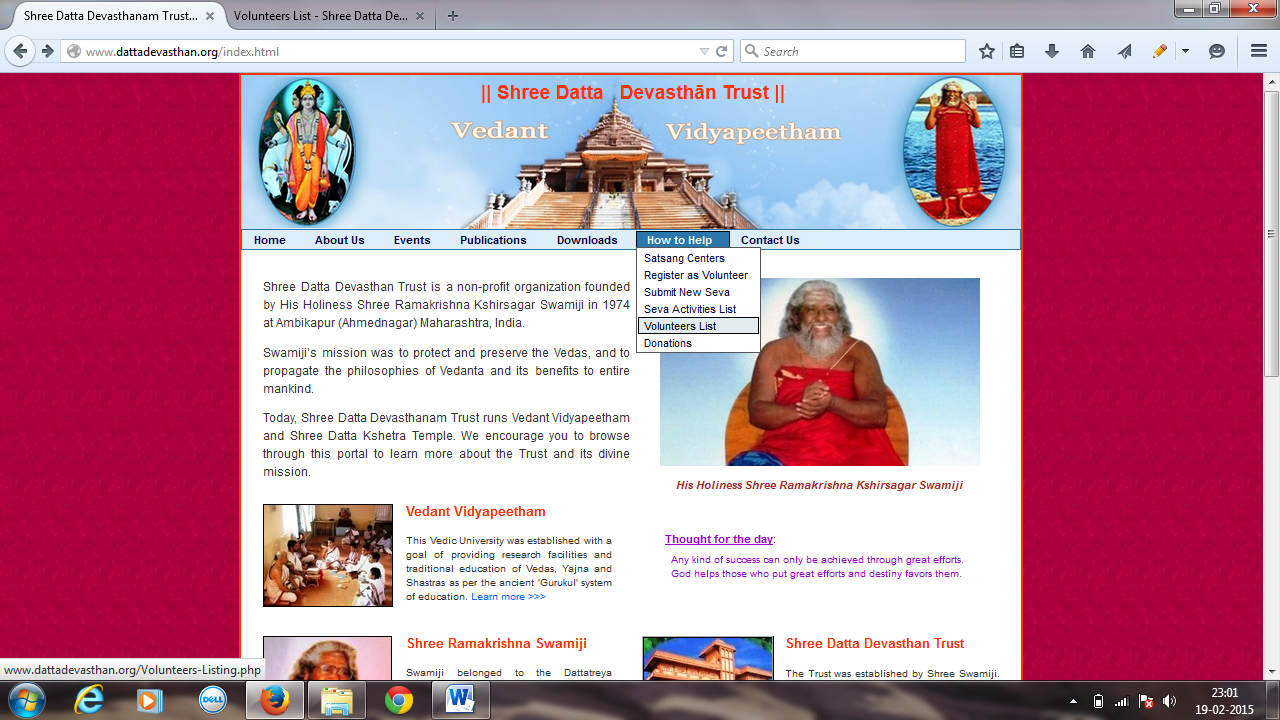 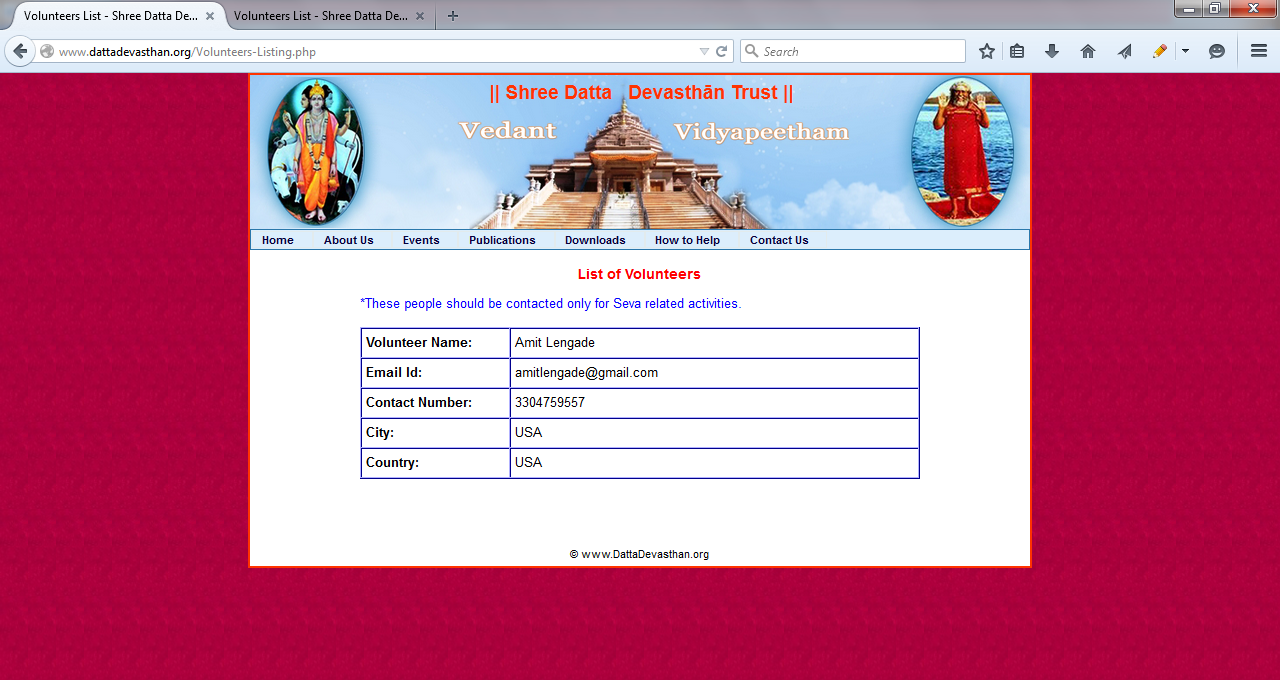 HOW TO SUBMIT NEW SEVA FOR PUBLISHINGPublishing seva on the website will achieve two objectivesThe seva information will be visible on the website to all devotees and they will be able to contact you if they wish to participateIt will send out email notifications to all registered devotees so they can join the seva if they wishGo to the menu item as shown below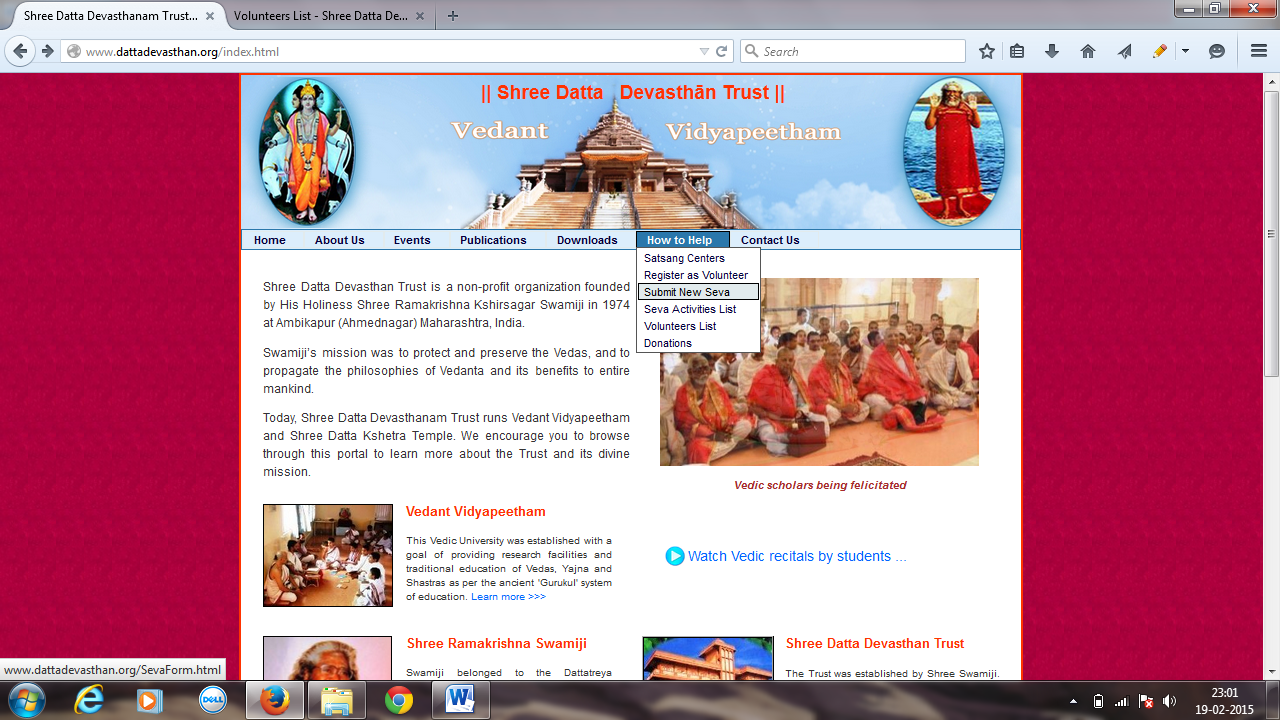 Fill up the Seva form as similar to what is given below and Click on Submit Button. The seva will be reviewed by the Web Administrator team and published on the website within 2-3 days.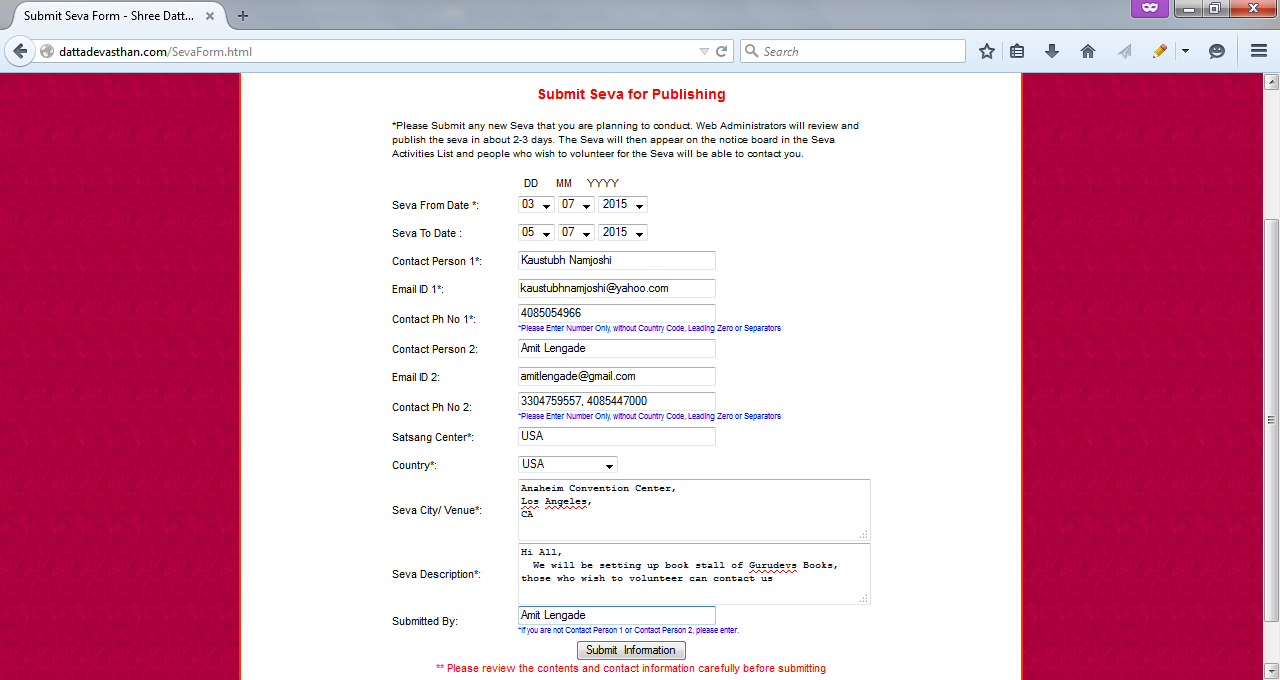 You should then see the following screen with you Event Id Number (e.g. 1 in this case).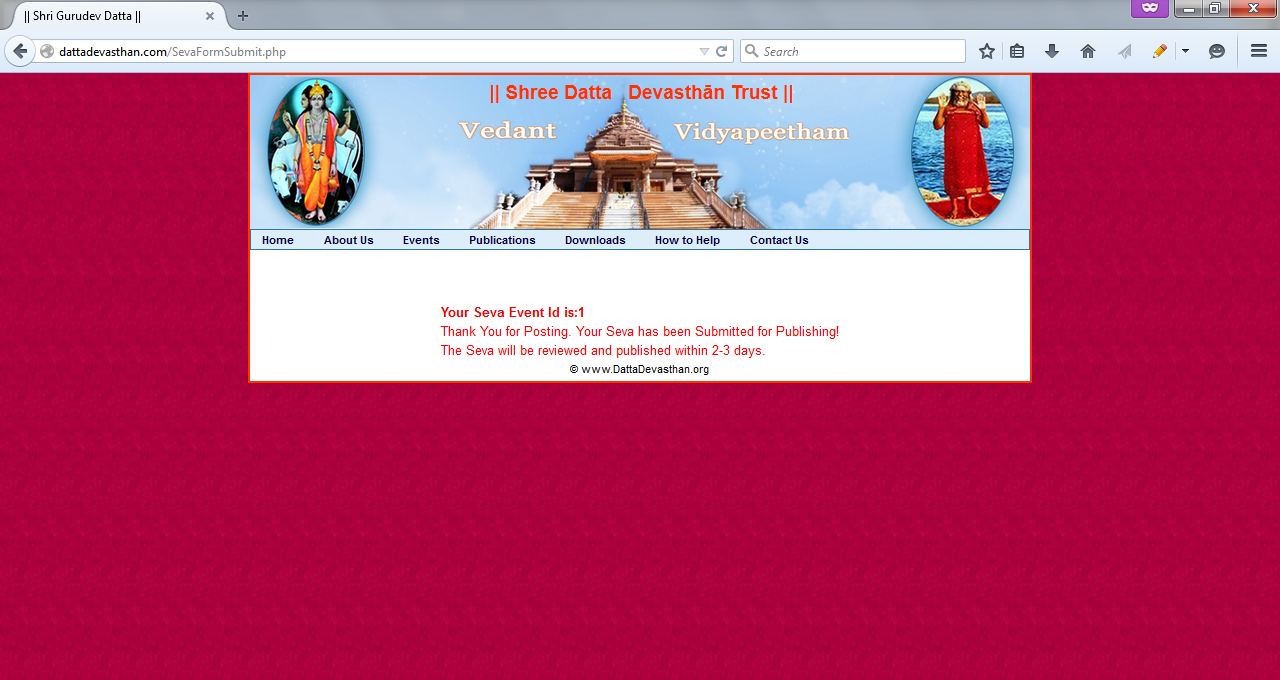 Within 2-3 days seva can be seen at the below link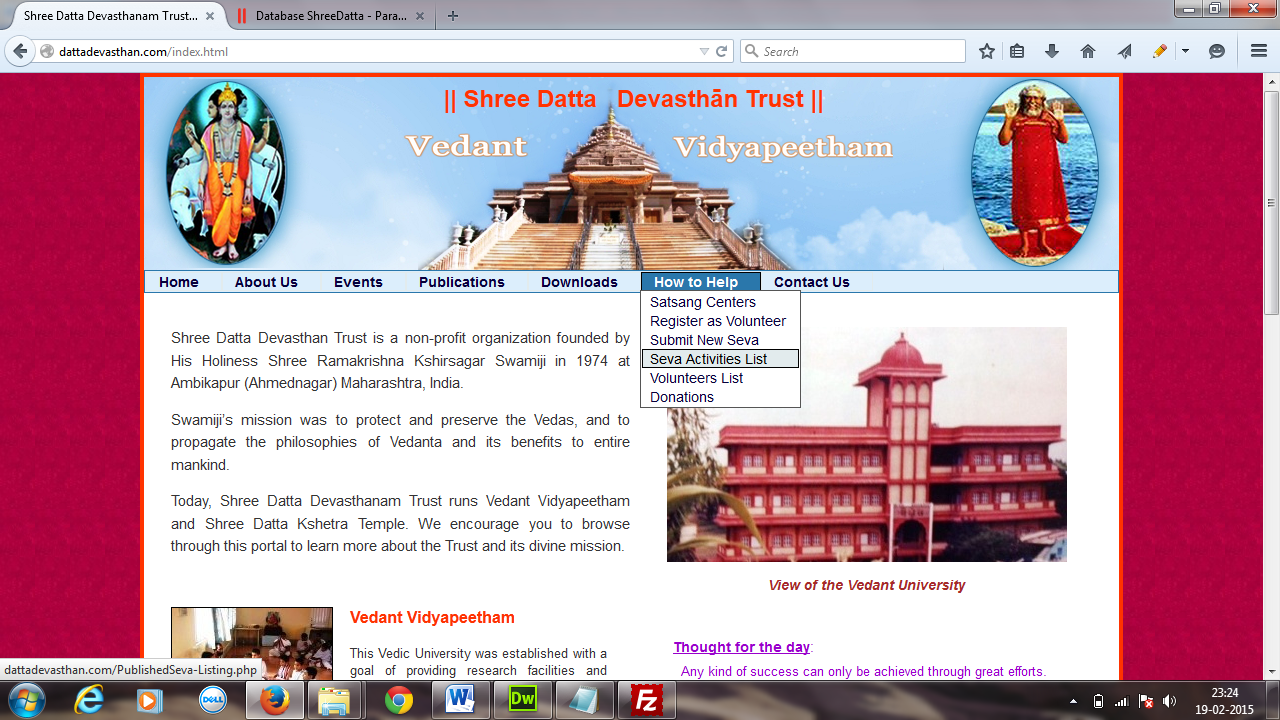 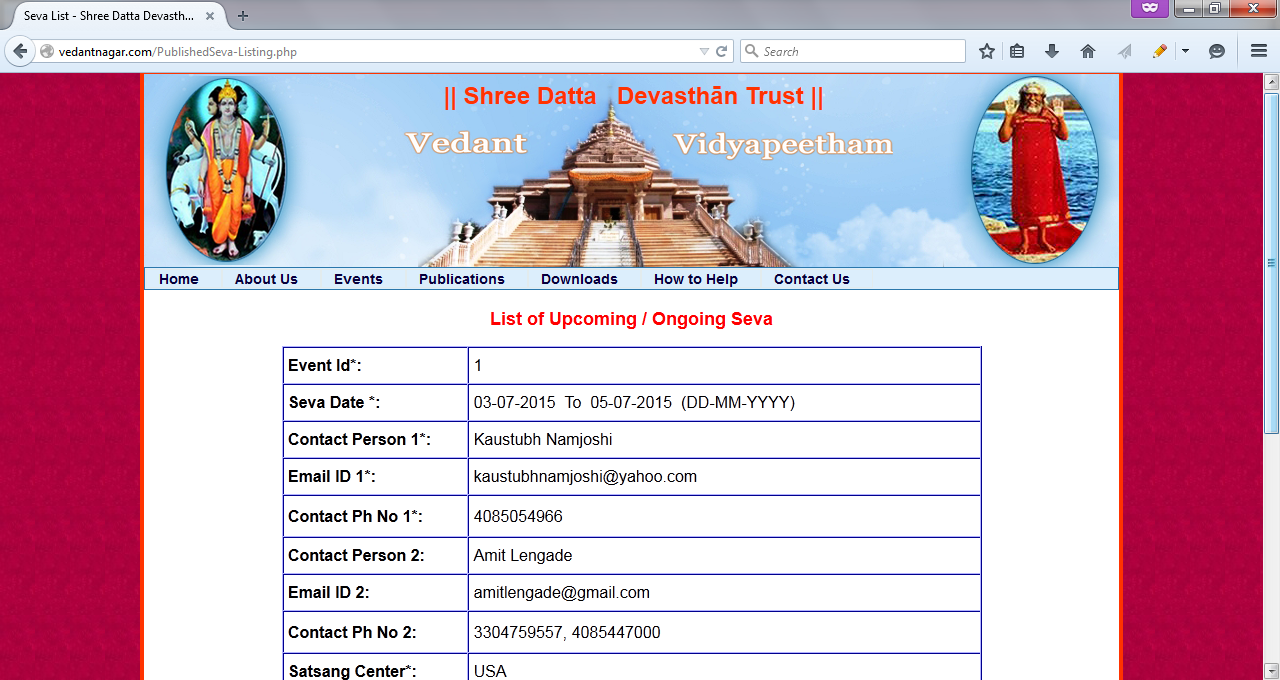 